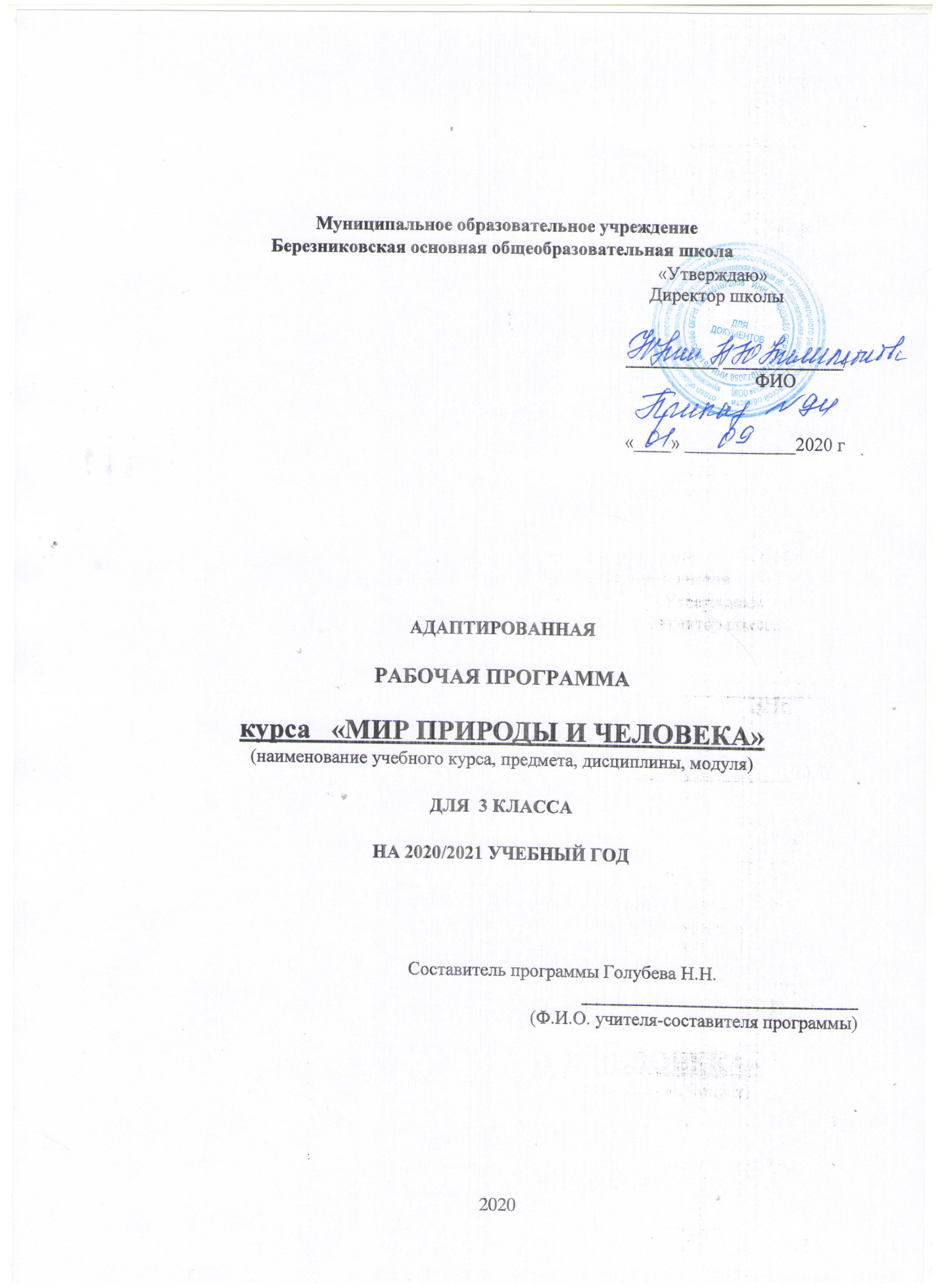 Пояснительная запискаАдаптированная рабочая программа по  предмету  «Мир природы и человека»  для 3 класса разработана для детей с легкой умственной отсталостью на основе  требований следующих нормативных документов:Федерального Закона от 29 декабря 2012 г. №273-ФЗ «Об образовании в Российской Федерации»;Федерального государственного образовательного стандарта основного общего образования (утвержден приказом Минобрнауки России приказом Министерства образования и науки Российской Федерации «17»  декабря  2010 г. № 1897);Приказ Министерства просвещения Российской Федерации от 20.05.2020 г. № 254 "Об утверждении федерального перечня учебников, допущенных к использованию при реализации имеющих государственную аккредитацию образовательных программ начального общего, основного общего, среднего общего образования организациями, осуществляющими образовательную деятельность" Основной образовательной программы основного общего образования МОУ Березниковской ООШ Адаптированная  рабочая   программа   разработана   на основе авторской программы    Н.Б.Матвеева, И.А.Ярочкина и учебно- методического комплекта.Цель предмета «Мир природы и человека» заключается в углублении сведений, раскрывающих причинные, следственные, временные и  другие связи между объектами, явлениями и состояниями природы;            формирование основы для изучения в дельнейшем предметов «Естествознание» и «География», создание преемственной системы знаний между названными предметами. Задачи курса « Мир природы и человека»:уточнить имеющиеся у детей представления о неживой и живой природе, дать новые знания об основных ее элементах;на основе наблюдений и простейших опытных действий расширить представления о взаимосвязи живой и неживой природы, формах приспособленности живого мира к условиям внешней среды;выработать умения наблюдать природные явления, сравнивать их, составлять устные описания, использовать в речи итоги наблюдений и опытных работ, отмечать фенологические данные;сформировать знания учащихся о природе своего края;сформировать первоначальные сведения о природоохранительной деятельности человека, научить учащихся бережному отношению к природе.Описание места учебного предмета в учебном плане В учебном плане школы на   предмет «Мир природы и человека» в 3 классе отводится 1 часа в неделю 34ч в год (34 уч. недели) Предметные результатыЛичностные результаты освоения программы по предмету мир природы и человека в 3 классе  включают индивидуально-личностные качества и социальные (жизненные) компетенции обучающегося, социально значимые ценностные установки:1)осознание себя как гражданина России; формирование чувства гордости за свою Родину, российский народ и историю России.      2)формирование уважительного отношения к иному мнению, истории культуре других народов; развитие адекватных представлений о собственных возможностях, о насущно необходимом жизнеобеспечении; овладение начальными навыками адаптации в динамично изменяющемся и развивающемся мире; овладение социально-бытовыми умениями, используемыми в повседневной жизни; владение навыками коммуникации и принятыми нормами социального взаимодействия; способность к осмыслению социального окружения, своего места в нем, принятие соответствующих возрасту ценностей и социальных ролей; принятие и освоение социальной роли обучающегося, формирование и развитие социально значимых мотивов учебной деятельности; развитие навыков сотрудничества с взрослыми и сверстниками в разных социальных ситуациях; формирование эстетических потребностей, ценностей и чувств; развитие этических чувств, доброжелательности и эмоционально- нравственной отзывчивости, понимания и сопереживания чувствам других людей.           12.формирование  установки  на  безопасный,  здоровый  образ  жизни, наличие мотивации к творческому труду, работе на результат, бережному отношению к материальным и духовным ценностям;           13) формирование готовности к самостоятельной жизни.Предметные результаты освоения программы  включают освоенные обучающимися знания и умения, специфичные для каждой образовательной области, готовность их применения. Предметные результаты обучающихся с умственной отсталостью не являются основным критерием при принятии решения о переводе обучающегося в следующий класс, но рассматриваются как одна из составляющих при оценке итоговых достижений. АООП определяет два уровня овладения предметными результатами: минимальный и достаточный. Минимальный уровень является обязательным для большинства обучающихся с умственной отсталостью. Отсутствие достижения этого уровня по отдельным предметам не является препятствием к продолжению образования по данному варианту программы. В случае если обучающийся не достигает минимального уровня овладения по всем или большинству учебных предметов, то по рекомендации медико-психолого-педагогической комиссии и с согласия родителей (законных представителей) образовательная организация может перевести обучающегося на обучение по специальной индивидуальной программе развития.Достаточный уровень освоения предметных результатов не является обязательным для всех обучающихся. Минимальный и достаточный уровни освоения программы по предмету мир природы и человека в 3 классе.Минимальный уровень:относить изученные объекты к определенным группам (корова - домашнее животное); называть сходные объекты, отнесенные к одной и той же изучаемой группе (фрукты; птицы; зимняя одежда); знать требования к режиму дня школьника и понимать необходимость его выполнения; знать основные правила личной гигиены; иметь представления об элементарных правилах безопасного поведения в природе и обществе; Достаточный уровень: узнавать и называть изученные объекты в натуральном виде в естественных условиях; относить изученные объекты к определенным группам с учетом различных оснований для классификации (волк ― дикое животное, зверь (млекопитающее), животное, санитар леса); знать правила гигиены органов чувств; проявлять активность в организации совместной деятельности и ситуативного общения с детьми; адекватно взаимодействовать с объектами окружающего мира;  Содержание курсаСезонные изменения в неживой природеЗакрепление представлений о влиянии солнца на смену времён года.Наблюдение за высотой солнца над горизонтом в разное время года: направление солнечных лучей, количество тепла и света.Изменение продолжительности дня и ночи. Восход, заход солнца.Формирование представлений о явлениях и состояниях неживой природы: облачность, туман, небольшой дождь, заморозки, оттепель, вьюга, метель, ледоход, жаркие дни, радуга, холодный — тёплый ветер.Продолжение наблюдений за погодой, их описание.Календарь. Знакомство с календарём. Названия месяцев.Растения и животные в разное время годаНаблюдения за растениями сада и леса в разное время да: яблоня, осина, липа, акация, орешник. Увядание и появление цветов и трав (медуница). Птицы зимующие и перелётные: клёст, снегирь, соловей. Насекомые в осенний период.Домашние животные в разное время года.Лесные животные: мыши, змеи, лягушки.Сезонные работы в саду, огороде, труд людей в разное время годаНеживая природаВоздух и его значение в жизни растений, животных, человека. Термометр (элементарные представления). Изменение температуры воздуха. Ветер. Стороны горизонта: север, юг, запад, восток. Направление ветра.Живая природаРастенияСравнение и распознавание растений по их признакам: деревья, кустарники, травы.Части растений: корень, стебель (ствол), ветки, почки, листья, цветы.Растения сада. Фруктовые деревья (2—3 названия); ягодные кустарники (2—3 названия). Внешний вид, распознавание. Плоды. Ягоды.Лес. Растения леса. Деревья хвойные и лиственные, кустарники.Семена. Орехи. Лесные ягоды. Ягоды съедобные и несъедобные.Грибы. Грибы съедобные и несъедобные.Травы полезные и травы опасные.ЖивотныеДикие обитатели леса: кабан, лось, заяц. Внешний вид, питание, повадки, образ жизни, детёныши. Приспособление диких животных к природным условиям.Домашние животные: свинья, корова, кролик. Внешний вид, питание, детёныши. Уход за домашними животными.Сравнение диких и домашних животных. Сходства и различия: кабан — свинья, заяц — кролик.Птицы. Внешний вид, питание, повадки, образ жизни.Строение гнёзд, забота о потомстве. Птицы перелётные и зимующие: ласточка, дрозд, галка, дятел.Хищные птицы: ястреб, коршун. Певчие птицы: соловей, жаворонок.ЧеловекДыхание человека. Элементарные представления о строении и работе лёгких.Температура тела человека. Градусник и его назначение.Профилактика простудных заболеваний.Сердце, кровь. Элементарные представления о строении и работе сердца. Пульс.Окружающая среда и здоровье человека.Питание человека. Употребление в пищу овощей, фруктов, молочных продуктов, мяса. Приготовление и хранение пищи. Профилактика пищевых отравлений. Тематическое планированиеМатериально-технического обеспечение.3 класс – «Мир природы и человека» в 2-х частях, М.Б. Матвеева, И.А. Ярочкина, М.А. Попова, М., «Просвещение», 2018 Матвеева Н. Б., Ярочкина И.А.., Попова М.К. «Мир природы и человека. Методические рекомендации», М., «Просвещение» 2016 Наборы предметных и сюжетных картинок в соответствии с тематикой, определённой в программе по предмету. Репродукции картин и художественные фотографии в соответствии с программой по предмету.Раздаточный и дидактический материал.Карточки для индивидуальной работы.Видеофильмы, соответствующие содержанию обучения (по возможности).Мультимедийные (цифровые) образовательные ресурсы, соответствующие содержанию обучения (по возможности).№                                                  Тема Количество часов1Сезонные изменения в природе.Времена года. Осень.Зима.Весна.Лето.1233332Неживая природа.63Живая природа.104Человек.6Всего 34